O B   S L O V E S U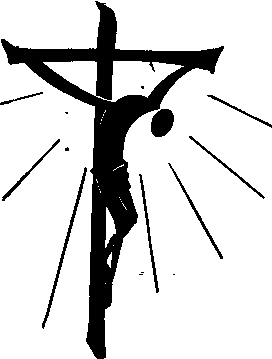 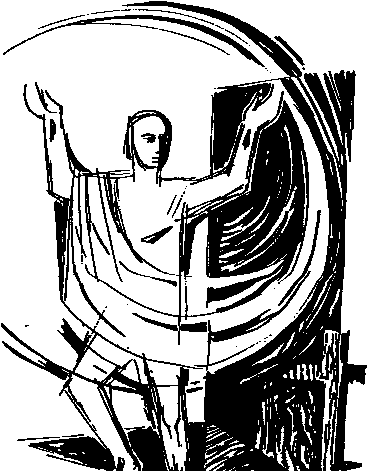 V ODREŠENIKOVO NAROČJE JE ODŠLAFRANČIŠKA ZABUKOVEC23.11.1910 – 17.6.2003Zadobrava 26Pogreb: sreda, 18.6.2003ob 16.30.8. dan: 25.6.; 30. dan: 17.7.Gospod naj ji dan večni pokoj. In večna luč naj ji sveti.Naj počiva v miru. Amen.O B   S L O V E S UV ODREŠENIKOVO NAROČJE JE ODŠELZMAGO ŽVANUT23.11.1910 – 17.6.2003Prešernova 33aPogreb: sreda, 18.6.2003ob 18.30.8. dan: 25.6.; 30. dan: 17.7.Gospod naj mu da večni pokoj. In večna luč naj mu sveti.Naj počiva v miru. Amen.